ZAJEDNICA UGOSTITELJSKO-TURISTIČKIH ŠKOLA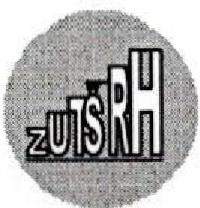 REPUBLIKE HRVATSKEOpatija, D.Gervaisa 2ksenija.beljan@skole.hrdusko.serdar@skole.hrRab, 21.rujna 2017.članovima predsjedništva i nadzornog odbora ZUTŠ RHZapisnik sa  10. sjednice predsjedništva Zajednice UTŠ RH  održane u četvrtak, 21.i 22.9.2017. u Srednjoj školi Markantuna de Dominisa u Rabu s početkom u 11.00 sati.                                           DNEVNI RED:1. Verifikacija Zapisnika s prethodne sjednice2. Aktualnosti iz obrazovnog sustava – Ivo Tunjić, načelnik Odjela za razvoj i osiguravanje kvalitete sustava strukovnog obrazovanja – ASOO - Vesna Hrvoje-Šic – viša stručna savjetnica za strukovno obrazovanje - MZO3.  Izbor voditelja stručno metodičkog praktikuma za ugostiteljstvo4.  Stručno usavršavanje nastavnika u Rovinju od 8-10.11.2017.5.  Kadrovi u obrazovnom sektoru turizam i ugostiteljstvo – potrebe turističkog gospodarstva6.  Predstavljanje turističke atrakcije „Rapska fiera“ – TZ Rab8.  RaznoDrugi dan 22.9. na programu je upoznavanje turističke destinacije, ponude otoka sa stručnim vođenjem.Ad.1. Predsjednica zajednice mr.sc. Ksenija Beljan otvara sjednicu predsjedništva  ZUTŠ RH, pozdravlja nazočne članove predsjedništva i nadzornog odbora, a posebno se zahvaljuje gospođi Anki Bišić, ravnateljici Srednje škole Markantuna de Dominisa Rab, na ukazanom gostoprimstvu kao i višoj stručnoj savjetnici pri MZO gospođi Vesni Hrvoje Šic na odazivu na sjednici predsjedništva, gospodinu Ivi Tunjiću, načelniku odjela za razvoj i osiguranje kvalitete sustava strukovnog obrazovanja u ASOO. Predlaže dnevni red  sjednice predsjedništva.  Predloženi dnevni red  jednoglasno usvojen. Predsjednica konstatira broj nazočnih članova ZUTŠ 13, te opravdano odsutne članove: mr.sc. Marija Rašan Križanac, Blaško Menalo, Pavica Biondić-Ivanković, Dalibor Vukalović, Diana Radić Škara, Alan Labus.Na Zapisnik sa 9. sjednice predsjedništva ZUTŠ održane 31.svibnja 2017. godine nije bilo primjedbi niti dopuna, te je zapisnik s prethodne sjednice  u cijelosti prihvaćen.Ad.2. Predsjednica daje riječ gospođi Vesni Hrvoje Šic, na čemu viša stručna savjetnica zahvaljuje predsjednici na pozivu i mogućnosti sudjelovanja. Viša stručna savjetnica članovima predsjedništva pojašnjava motive svog  dolaska, a to je primiti i podijeliti informacije sa ravnateljima članovima predsjedništva i nadzornog odbora, koji će nakon sjednice iz svojih radnih sredina diseminirati informacije s ostalim kolegama-ravnateljima u RH. Savjetnica daje informacije članovima predsjedništva da obrazovni sektor Turizam i ugostiteljstvo, od 13 obrazovnih sektora ima visoki % upisa srednjoškolske populacije i četvrti smo sektor po broju upisanih učenika. To je jedan od najstabilnijih sektora. Od 94 škole koje obrazuju učenike za potrebe turizma i ugostiteljstva, 13,5 % sektor ima učešće u sustavu odgoja i obrazovanja.Savjetnica Šic naglašava da je strateška orijentacija i smjernice MZO do 2020. godine da se ide na redefiniranje obrazovnih sektora u 5 sektora, a među inim sektor Turizma i ugostiteljstva je prvi sektor. Projekcije MZO u  2018. godini je godina kada će se moći revidirati operativni program za bolje i efikasnije djelovanje, a posebice povlačenje sredstava iz EU fondova. Upravo je završila javna rasprava o izmjenama i dopunama Zakona o strukovnom obrazovanju. Osnivanjem centara izvrsnosti i ujedno unapređenjem materijalnih uvjeta rada u školama. Raspisivanjem javnih natječaja o povlačenju sredstava iz EU fondova treba omogućiti partnerske odnose između škola i gospodarstva. Ukoliko se ne bude djelovalo partnerski očekivani rezultati neće imati željene učinke. Sredstva trebaju biti usmjeravana na osuvremenjavanju kurikuluma u ovom važnom obrazovnom sektoru. Kao udruga trebate razmišljati o osnivanju klastera koji bi omogućili efikasniju suradnju i povlačenje sredstava iz EU fondova.Viša stručna savjetnica upoznala je članove predsjedništva i nadzornog odbora o mogućim procedurama promjene naziva zanimanja Turističko hotelijerski komercijalist u Hotelijer ugostitelj.Promjena naziva zanimanja neće se moći realizirati dok se ne izradi novi profil THK-a ,Standard kvalifikacije i Standard zanimanja. Potrebno je osuvremeniti strukovne sadržaje plan i program THK-a. Nakon izradbe profila Standarda kvalifikacije i Standarda zanimanja potrebno je pristupiti stručnoj recenziji.Ivo Bilić, naglašava moguću vertikalnu i horizontalnu prohodnost zanimanja THK-a, što se želi u toj vertikali, je li to prohodnost na viša ili visoka učilišta ili rad u gospodarstvu?        Postojeći  plan i program „vrvi“ od ekonomskih sadržaja. Stoga je potrebna cjelovitija promjena postojećeg  plana i programa. Povlačenjem sredstava iz EU fondova treba omogućiti podizanje cjelokupnog sektora na jednu višu razinu.  U narednom periodu potrebno je održati jednu tematsku sjednicu predsjedništva i nadzornog odbora i dogovoriti korake djelovanja.Senka Dodig, konstatira nedostatak gastro akademija i zalaže se za podizanjem ljestvice privlačnosti strukovnog obrazovanja. Strukovno obrazovanje u sektoru turizma i ugostiteljstva postaje neprivlačno i u naša zanimanja upisuju se učenici 2. i 3. izbora zanimanja. Potrebno je poraditi na tome da kod upisa u naš sektor željeno zanimanje bude prvi izbor. Zalaže se za pojačane aktivnosti osnivanjem centara izvrsnosti kako takvu inicijativu ne bi preuzele turističke kompanije i hotelske kuće.Predsjednica se zahvalila višoj stručnoj savjetnici na iscrpnom izlaganju, aktualnostima i informacijama, te savjetima za daljnje djelovanje.Predsjednica daje riječ gospodinu Ivi Tunjiću, načelniku Odjela za razvoj i osiguranje kvalitete sustava strukovnog obrazovanja – ASOO. Informira članove predsjedništva o raspisanim javnim pozivima za nova 2 projekta od strane Ministarstva rada, katalogu stručnih usavršavanja i natjecanjima i poziva škole da sudjeluju u svim najavljenim aktivnostima.Novi koncept natjecanja prema novom modelu-konceptu nećemo moći pripremiti i provesti u školsko2017./2018. školskoj godini, već će ići od iduće školske 2018./2019.godine. U ASOO intenzivno dogovaramo koncepte natjecanja. Sve aktivnosti biti će financirane povlačenjem sredstava iz EU fondova.Gospodin Tunjić dao je informacije vezano uz izradbu programa sektorskih kurikuluma koji definiraju pojmove kurikuluma škole kao odgojno obrazovne institucije. Radi se na popisu svih kompetencija, ishoda, radi se na „mapiranju“  cijelog sektora, vertikalnoj i horizontalnoj prohodnosti.Na izradbi KURIKULUMA ŠKOLE, osmišljava i piše  škola temeljem  prethodno definiranog sektorskog kurikuluma. Sektorski kurikulum daje mogućnosti školama organiziranje i viših razina kvalifikacije. Novina je da školska godina može trajati 40 radnih tjedana, te da će učenik moći obavljati praktičnu nastavu radeći do 22.00 sata, što do sada nije bio slučaj. U prijedlozima daje se veća sloboda i autonomnost školama u organizaciji i izvođenju nastavnog procesa i organizaciji praktične nastave.U organizaciji ASOO 27. studenoga održati će se konferencija za ravnatelje svih sektora, a u siječnju, 8. , 9.i 10.2018.  održati će se Dani strukovnih nastavnika, predviđa se nazočnost cca 500 nastavnika i stručnih učitelja. Na tom stručnom skupu moći će se prezentirati projekti, prezentacije i razmijeniti iskustva u odgojno – obrazovnom radu. Predsjednica se zahvalila gospodinu Ivi Tunjiću na iscrpnom izlaganju, aktualnostima i informacijama u obrazovnom sustavu.Ivo Bilić, upoznao je nazočne o prisutnoj problematici oko upisa učenika s teškoćama u razvoju, poteškoćama oko njihove integracije i prilagodbe u redovni obrazovni sustav.Učenici bi trebali prije samog upisa pristupiti profesionalnoj orijentaciji, smatra da se pri upisu učenika s teškoćama počelo manipulirati.Viša stručna savjetnica predlaže i daje sugestije da bi svaka škola prilikom upisa trebala osnovati stručna povjerenstva, koja bi nakon uvida u dokumentaciju učenika uputili zahtjev na procjenu sposobnosti.Ad.3) Predsjednica članovima predsjedništva i nadzornog odbora daje prijedlog za izbor voditelja stručno metodičkog praktikuma za ugostiteljstvo.Obzirom da je tu funkciju do sada obnašao  gospodin Slavko Ratkajec, nastavnik ugostiteljskog posluživanja iz ugostiteljsko-turističkog učilišta Zagreb, a zbog zdravstvenih razloga nije  više u mogućnosti obnašati tu funkciju. Stoga predlaže da se pristupi prijedlozima za izbor novog voditelja. Predloženi mogući voditelji SMP: Tomislav Nađfej-Turističko-ugostiteljska škola Split, Andrej Kristek, Ugostiteljsko-turistička škola Osijek, Mladen Vitez, Gospodarska škola Varaždin, Alen Marković, Srednja škola Markantuna de Dominisa Rab, Zdravko Mačečević, Trgovačko - ugostiteljska škola Karlovac, Mario Pavić, Srednja strukovna škola Blaž Jurjev Trogiranin, Trogir. ODLUKA:Jednoglasnom odlukom članova predsjedništva i nadzornog odbora, imenuje se voditelj Stručno metodičkog praktikuma za ugostiteljstvo pri  ZUTŠ - RH, Mario Pavić, nastavnik ugostiteljskog posluživanja u SSŠ Blaž Jurjev Trogiranin Trogir.Ad. 4) Predsjednica je upoznala nazočne članove predsjedništva i nadzornog odbora o održavanju stručnog skupa u Rovinju 8.,9. i 10. studenoga 2017.godine Stručno usavršavanje namijenjeno je za nastavnike i stručne učitelje koji izvode nastavu iz ekonomskih predmeta, stranih jezika, kuharstva, slastičarstva i ugostiteljskog posluživanja kataloški br.19099. Nastavnici se prijavljuju putem VETIS-a i ove godine ograničili smo broj sudionika cca 40.Domaćin stručnog usavršavanja je kompanija Maistra, hoteli Lone i Monte Mulini. Predavači na stručnom skupu biti će menadžeri-voditelji odjela navedenih hotela, po istom principu kao i prošle godine.Stručni skup – sastanak Stručno metodičkog praktikuma turizam održati će se u 10. listopada u utorak u Srednjoj školi Zabok. Dnevni red stručnog skupa Novi trendovi-dr.sc. Iva Bahunek, direktorica/CEO UPUHH, Practical training for students of hospitality ans turism-mr.sc Helena Cvikl direktorica VCCT Maribor, Republika Slovenija, Razno-pitanja i prijedlozi. Prijave na stručni skup treba poslati -  dostaviti najkasnije do 6.listopada.Predsjednica dala je prijedlog da se iz zajedničkih sredstava prikupljenih od članarine članica ZUTŠ stručni skup  u Rovinju financira sa 10.000,00 kuna.ODLUKA:Da se  za stručno usavršavanje  nastavnika strukovnih predmeta i nastavnika stranih jezika kataloški broj skupa 19099 koji će se održati u Rovinju, hoteli Lone i Monte Mullini od 8.- 10.studenoga 2017. godine,  tereti  zajednički račun članica  ZUTŠ  RH. u  iznosu 10.000,00 kuna. Trošak se odnosi na  sufinanciranje  smještaja sudionika navedenog stručnog skupa.Ad.5)Kadrovi i kadrovska politika u sektoru Turizma i ugostiteljstva nije u suglasju sa postojećim obrazovnim sustavom u RH. Nužne su kontinuirane promjene i tješnja povezanost škola sa gospodarskim sektorom. Posebice stalno prisutna problematika obavljanje praktične nastave i stručne prakse.Ad.6) Članovima predsjedništva i nadzornog odbora predstavnik T.Z. grada Raba gospodin Nedjeljko Mikelić, prezentirao je FJERU-srednjovjekovni ljetni festival-Tempus feriarum, turističku atrakciju otoka Raba.Ad.7) Gospodin Ivo Tunjić upoznao je članove predsjedništva i nadzornog odbora o zakazanom sastanku članova Državnog povjerenstva za provedbu natjecanja GASTRO 2018. Sastanak će se održati 4. listopada 2017. u Ugostiteljskoj školi Opatija. Dnevni red sastanka biti će izmjene i dopune Procedura i Pravilnika Gastro. Domaćin državnog natjecanja ove školske godine biti će Srednja škola Ambroza Haračića Mali Lošinj.Sjednica predsjedništva i nadzornog odbora završila je u 13.00 sati.Drugi dan 22.rujna članovi predsjedništva i nadzornog odbora posjetili su prostorije Rapske Fiere gdje im je tajnik udruge Luka Perčinić prikazao rad i djelovanje Rapskih samostreličara, stjecanje vještina i načine nadmetanja. Na programu je bilo upoznavanje turističke destinacije Raba, ponude otoka sa stručnim vođenjem.Sjednici predsjedništva i nadzornog odbora nazočili: mr.sc. Ksenija Beljan, Anka Bišić Ivo Bilić, Vesna Baranašić, Senka Dodig, Draženka Jurec, Antun Perušina, Milivoj Gospić, Damir Pleša, Mladen Smodlaka, Katica Kalogjera Novak, Vesna Hrvoje Šic, Ivo Tunjić.Zapisničar                         					Predsjednica ZUTŠDuško Serdar,prof.						mr.sc. Ksenija Beljan